СУМСЬКА МІСЬКА РАДАVІІ СКЛИКАННЯ  XXXI  СЕСІЯРІШЕННЯЗ метою запобігання посиленню соціальної напруги із-за недостатнього обсягу фінансування загальнодержавної Програми «Теплі кредити», керуючись статтею 25 Закону України «Про місцеве самоврядування в Україні», Сумська міська радаВИРІШИЛА:1. Підтримати звернення до Прем’єр – міністра України та Віце-прем'єр-міністра - Міністра регіонального розвитку, будівництва та ЖКГ України Зубка Г.Г. щодо необхідного обсягу фінансування загальнодержавної Програми «Теплі кредити» в 2018 році (додається).2. Направити дане рішення до Прем’єр-міністра України та Віце-прем'єр-міністра - Міністра регіонального розвитку, будівництва та ЖКГ України Зубка Г.Г.3. Відділу з організації діяльності ради Сумської міської ради (Божко Н.Г.) забезпечити оприлюднення даного рішення на офіційному веб-сайті Сумської міської ради в мережі Інтернет.4. Організацію виконання даного рішення покласти на секретаря Сумської міської ради Баранова А.В.Сумський міський голова						 О.М. ЛисенкоВиконавець:  Божко Н.Г.Додаток до рішення Сумської міської ради «Про звернення до Прем’єр – міністра України та Віце-прем'єр-міністра - Міністра регіонального розвитку, будівництва та ЖКГ України Зубка Г.Г. щодо необхідного обсягу фінансування загальнодержавної Програми «Теплі кредити» в 2018 році»від 28 вересня 2017 року № 2596 – МРПрем'єр-міністру УкраїниГройсману В.Б.Віце-прем'єр-міністру - Міністру регіонального розвитку, будівництва та ЖКГ України Зубку Г.Г.ЗверненняШановні високопосадовці!Депутати Сумської міської  ради  стурбовані ситуацією щодо реалізації Програми «Теплі кредити», яка має тенденцію повторюватися щороку.Через високий попит на Програму «Теплі кредити» серед споживачів та недостатнє фінансування з боку держави, на даний момент ОСББ фактично позбавлені права отримати відшкодування коштів на впровадження енергоефективних заходів.У черговий раз обсяг коштів на програму вичерпано, а іншого дієвого фінансового інструменту не запропоновано.У такій ситуації складається враження, що спроби побудувати енергонезалежну країну, стимулюючи попит на енергоефективні заходи серед українців, наразі залишаються на рівні заяв, але не активних дій. Ми спостерігаємо імітацію реалізації важливих реформ у житловій сфері та впровадження енергоефективності у житловому фонді.За підрахунками Держенергоефективності, потреба на 2017 рік складала близько 2 млрд грн. Проте, на 2017 рік передбачено лише 800 млн. грн. на енергоефективність. Це лише «крапля у морі» для таких важливих заходів.Запит Держенергоефективності щодо необхідного обсягу фінансування Програми у 2018 році складає близько 3 млрд. грн. Проте, опублікований нещодавно проект Закону України «Про Державний бюджет України на 2018 рік» передбачає лише 800 млн. грн., з яких 400 млн. грн. – на Програму «Теплі кредити» та 400 млн. грн. – на Фонд енергоефективності. Такий обсяг фінансування Програми, враховуючи фактичну відсутність Фонду, – виглядає на чергову спробу дискредитувати наміри держави щодо підтримки заходів з енергоефективності та зменшення споживання енергетичних ресурсів.Станом на 26 вересня 2017 року тільки в м. Суми нараховується близько    5-ти ОСББ, які не встигли реалізувати свої заходи з енергоефективності у багатоквартирних будинках, в загальній сумі кредиту близько 1,5 млн. грн. (з них 700 000 грн. - це відшкодування з державного бюджету). Сумська міська рада зі свого боку підтримує даний напрямок та повністю гасить банківські відсотки по кредитам, які взяти об’єднаннями співвласників багатоквартирних будинків.Депутати Сумської міської ради закликають передбачити необхідний обсяг фінансування Програми «Теплі кредити», аби запобігти посиленню соціальної напруги та невдоволенню діями влади, що в цьому випадку радше нагадують бездіяльність.Вимагаємо забезпечити продовження Програми «Теплих кредитів» на 2018 рік з необхідним обсягом фінансування запланованих заходів.Сумський міський голова						 О.М. Лисенко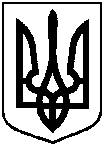 СУМСЬКА МІСЬКА РАДА40030, м. Суми, майдан Незалежності, 2, тел.: +38(0542) 700-560rada@meria.sumy.uaПрем’єр-міністрові УкраїниГройсману В.Б.. Київ, вул. Грушевського,12/2
Віце-прем'єр-міністру - Міністру регіонального розвитку, будівництва та ЖКГ України Зубку Г.Г.вулиця Велика Житомирська, 9, Київ, 02000Шановні високопосадовці!Сумська міська рада на своєму засіданні 28 вересня 2017 року прийняла рішення № 2596 – МР «Про звернення до Прем’єр – міністра України та Віце-прем'єр-міністра - Міністра регіонального розвитку, будівництва та ЖКГ України Зубка Г.Г. щодо необхідного обсягу фінансування загальнодержавної Програми «Теплі кредити» в 2018 році» (копія рішення – додається).Депутати Сумської міської  ради  стурбовані ситуацією щодо реалізації Програми «Теплі кредити», яка має тенденцію повторюватися щороку.Через високий попит на Програму «Теплі кредити» серед споживачів та недостатнє фінансування з боку держави, на даний момент ОСББ фактично позбавлені права отримати відшкодування коштів на впровадження енергоефективних заходів.У черговий раз обсяг коштів на програму вичерпано, а іншого дієвого фінансового інструменту не запропоновано.У такій ситуації складається враження, що спроби побудувати енергонезалежну країну, стимулюючи попит на енергоефективні заходи серед українців, наразі залишаються на рівні заяв, але не активних дій. Ми спостерігаємо імітацію реалізації важливих реформ у житловій сфері та впровадження енергоефективності у житловому фонді.За підрахунками Держенергоефективності, потреба на 2017 рік складала близько 2 млрд грн. Проте, на 2017 рік передбачено лише 800 млн. грн. на енергоефективність. Це лише «крапля у морі» для таких важливих заходів.Запит Держенергоефективності щодо необхідного обсягу фінансування Програми у 2018 році складає близько 3 млрд. грн. Проте, опублікований нещодавно проект Закону України «Про Державний бюджет України на 2018 рік» передбачає лише 800 млн. грн., з яких 400 млн. грн. – на Програму «Теплі кредити» та 400 млн. грн. – на Фонд енергоефективності. Такий обсяг фінансування Програми, враховуючи фактичну відсутність Фонду, – виглядає на чергову спробу дискредитувати наміри держави щодо підтримки заходів з енергоефективності та зменшення споживання енергетичних ресурсів.Станом на 26 вересня 2017 року тільки в м. Суми нараховується близько    5-ти ОСББ, які не встигли реалізувати свої заходи з енергоефективності у багатоквартирних будинках, в загальній сумі кредиту близько 1,5 млн. грн. (з них 700 000 грн. - це відшкодування з державного бюджету). Сумська міська рада зі свого боку підтримує даний напрямок та повністю гасить банківські відсотки по кредитам, які взяти об’єднаннями співвласників багатоквартирних будинків.Депутати Сумської міської ради закликають передбачити необхідний обсяг фінансування Програми «Теплі кредити», аби запобігти посиленню соціальної напруги та невдоволенню діями влади, що в цьому випадку радше нагадують бездіяльність.Вимагаємо забезпечити продовження Програми «Теплих кредитів» на 2018 рік з необхідним обсягом фінансування запланованих заходів.З повагою та за дорученням депутатів Сумської міської ради,Сумський міський голова			О.М. Лисенко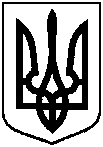 від 28 вересня 2017 року № 2596 – МРм. СумиПро звернення до Прем’єр – міністра України та Віце-прем'єр-міністра - Міністра регіонального розвитку, будівництва та ЖКГ України Зубка Г.Г. щодо необхідного обсягу фінансування загальнодержавної Програми «Теплі кредити» в 2018 роцівід                             2017  року №